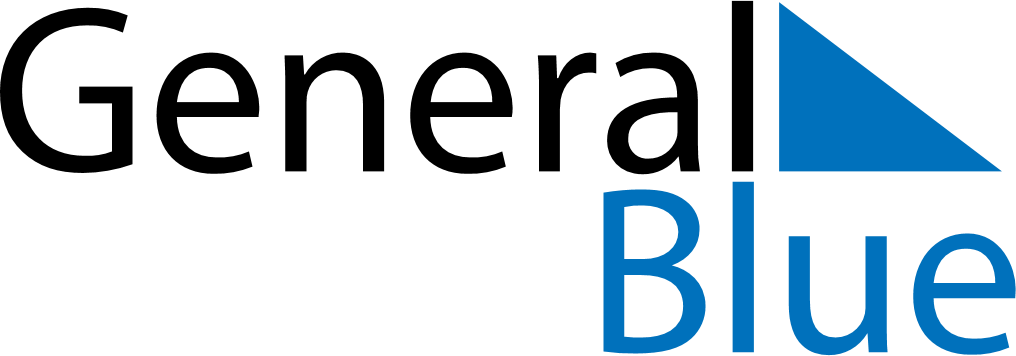 Daily Planner March 13, 2022 - March 19, 2022Daily Planner March 13, 2022 - March 19, 2022Daily Planner March 13, 2022 - March 19, 2022Daily Planner March 13, 2022 - March 19, 2022Daily Planner March 13, 2022 - March 19, 2022Daily Planner March 13, 2022 - March 19, 2022Daily Planner March 13, 2022 - March 19, 2022Daily Planner SundayMar 13MondayMar 14TuesdayMar 15WednesdayMar 16ThursdayMar 17 FridayMar 18 SaturdayMar 19MorningAfternoonEvening